Pengaruh Gaya Kepemimpinan Transformasional Dan Lingkungan Kerja Non Fisik Terhadap Kepuasan Kerja Karyawan Divisi Produksi( Studi Pada PT Maan Ghodaqo Shiddiq Lestari Jombang )SKRIPSIUntuk Memenuhi Sebagian SyaratMemperoleh Gelar Sarjana (S-1)Program Studi Manajemen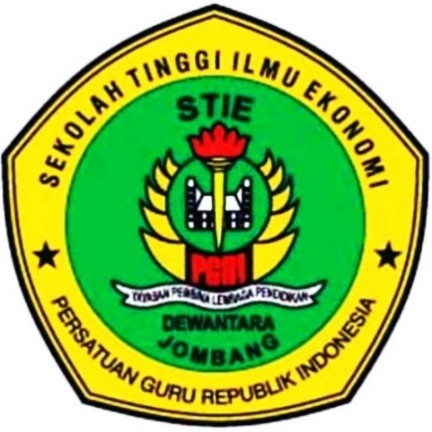 KARINA PERMATASARI1461012SEKOLAH TINGGI ILMU EKONOMI (STIE)PGRI DEWANTARA JOMBANG2018